SEQUÊNCIA DIDÁTICA 1 Componente curricular: Ciências da NaturezaAno: 7º            Bimestre: 2ºTítulo: FungosConteúdosEstrutura e reprodução dos fungos.Ambientes ideais para a proliferação dos fungos.Importância ecológica e impacto dos fungos na saúde humana.ObjetivosReconhecer que os fungos são formados por hifas e que se reproduzem por meio de esporos.Identificar em quais condições ambientais os fungos se desenvolvem melhor.Reconhecer que os fungos podem ser causadores de doenças no ser humano.Objetos de conhecimento e habilidades da BNCCProgramas e indicadores de saúde pública são o objeto de conhecimento desta sequência didática. A proposta trabalha a habilidade da BNCC EF07CI09, segundo a qual o aluno deve aprender a interpretar as condições de saúde da comunidade, cidade ou estado, com base na análise e comparação de indicadores de saúde (como taxa de mortalidade infantil, cobertura de saneamento básico e incidência de doenças de veiculação hídrica, atmosférica, entre outras) e dos resultados de políticas públicas destinadas à saúde.Número de aulas sugeridas3 aulas (de 40 a 50 minutos cada).AULA 1Objetivo específicoReconhecer que os fungos são formados por hifas e se reproduzem por meio de esporos.Recursos didáticosLivro do Estudante (capítulo 4), cogumelos comestíveis (shiitake, shimeji e champignon).EncaminhamentoComece a aula apresentando à turma diferentes imagens de fungos presentes ao longo do capítulo 4. O objetivo principal é despertar o interesse dos alunos para o estudo desses seres vivos. Na sequência, peça a eles que respondam às seguintes perguntas: “Em sua opinião, quais aspectos do ambiente permitem o desenvolvimento dos fungos?”; “Quais são as principais características dos fungos observadas nas imagens?”; “Em sua opinião, esses seres vivos são vegetais?”; “Qual você acha que é o papel dos fungos no ambiente?”.Uma forma de ampliar este momento de sondagem e aproximação com o tema é propor aos alunos que procurem fungos nas imediações da escola. É possível encontrá-los próximo de algumas árvores, mesmo em grandes cidades. Nesse caso, os alunos devem analisar as condições do local que podem ter favorecido o desenvolvimento dos fungos. Outra possibilidade é organizar uma visita a um produtor de fungos para comercialização. A conversa com o produtor e a observação das condições de cultivo podem ser experiências bastante interessantes.Espera-se que os alunos concluam que os fungos se desenvolvem em locais com matéria orgânica (folhas caídas de árvores, por exemplo), úmidos, quentes e sombreados. Como atividade complementar, providencie algumas amostras de shiitake, de shimeji e de champignon, que são fungos comestíveis (portanto, não são tóxicos) facilmente encontrados em estabelecimentos comerciais. Se não for possível, providencie imagens dos três tipos de fungos (podem ser fotografias e ilustrações botânicas). O importante é que os alunos possam observar detalhes da estrutura desses seres vivos. Divida a turma em duplas ou trios e solicite que observem atentamente as amostras (ou as imagens). Em seguida, oriente as duplas ou trios a discutirem o que aprenderam a partir das observações e do vídeo. Peça, então, que todos os alunos desenhem em papel sulfite cada um dos três fungos (shiitake, shimeji e champignon), indicando a estrutura responsável pela produção de esporos e a estrutura responsável pela fixação do cogumelo ao substrato. Na sequência, oriente-os a responder às seguintes perguntas (eles podem anotar as questões e respondê-las em uma nova folha de sulfite):“Os fungos apresentam clorofila? Em sua opinião, eles fazem fotossíntese?”;“Qual é o alimento dos fungos?”; “Como deve ser o ambiente ideal para o desenvolvimento de fungos?”;“Qual é o nome dos filamentos que formam o corpo dos fungos?”;“Qual a importância dos fungos para o ambiente?”.Ao final da atividade, organize uma roda de conversa para que os alunos apresentem seus desenhos e suas respostas. Verifique se eles compreenderam que os fungos não produzem clorofila e não realizam fotossíntese; que esses seres vivos se alimentam de restos de animais e plantas; e que se desenvolvem, preferencialmente, em ambientes quentes e úmidos. Explique que os filamentos que formam o corpo dos fungos são chamados de hifas e que os fungos realizam a decomposição da matéria orgânica, deixando seus nutrientes disponíveis no ambiente novamente. Esclareça as dúvidas e oriente-os a corrigir as respostas quando for necessário.Para acompanhar a aprendizagem dos alunos, solicite a redação de um pequeno texto, com no máximo 5 linhas, no qual deverão explicar a estrutura dos fungos e a sua importância para o ambiente. Espera-se que os alunos mencionem que os fungos são formados por hifas e que são importantes para o ambiente porque realizam a decomposição dos restos orgânicos, disponibilizando os nutrientes para o meio ambiente novamente. AULA 2Objetivo específicoIdentificar em quais condições ambientais os fungos se desenvolvem melhor.Recursos didáticosLivro do Estudante (capítulo 4); pão de fôrma (quatro fatias); pratinhos de plástico; geladeira ou caixa de isopor com gelo. EncaminhamentoEsta aula consiste na observação do desenvolvimento de fungos em diferentes ambientes, cujas variáveis serão a temperatura e a umidade.Inicie a aula perguntando aos alunos se já observaram o que acontece com alimentos deixados fora da geladeira em dias muito quentes. Permita a livre manifestação dos alunos, organizando-os para que expliquem suas observações.Após essa conversa inicial, realize a atividade prática descrita a seguir, que pode ser feita em pequenos grupos ou de forma demonstrativa. Para dar início à atividade, lance a seguinte questão aos alunos: “Quais são as melhores condições ambientais para o desenvolvimento de fungos?”.Coloque as quatro fatias de pão de fôrma em pratinhos de plástico. Deixe duas delas, uma umedecida e outra sem umedecer, em temperatura ambiente. Em seguida, leve outras duas fatias, uma umedecida e outra sem umedecer, para a geladeira (ou para uma caixa de isopor com gelo mantida em um local fresco e sombreado). Observe este esquema, que representa a montagem do experimento: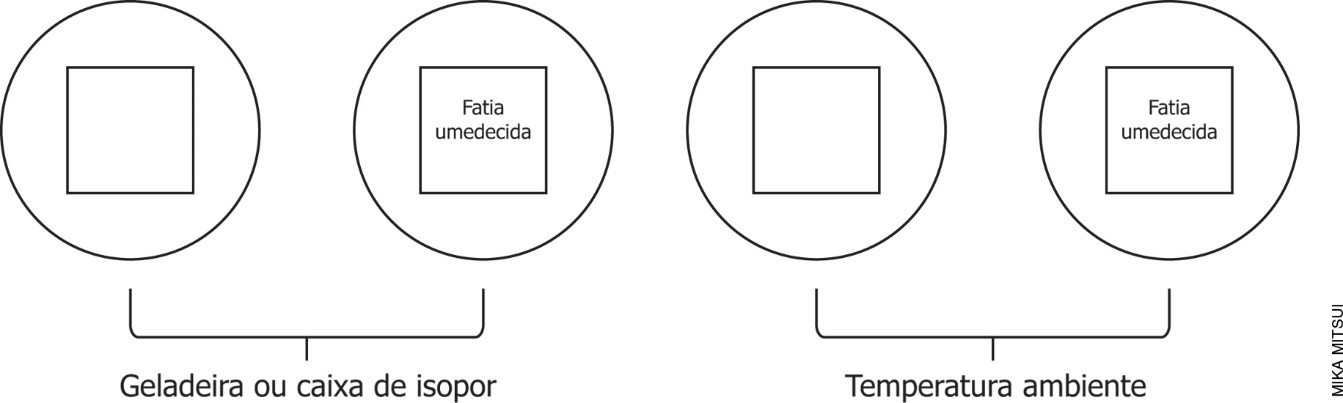 Após realizar a montagem do experimento, converse com os alunos sobre os resultados esperados, solicitando que levantem algumas hipóteses. Depois de quatro ou cinco dias, faça a verificação dos resultados com a turma, abordando as seguintes questões: “Os resultados obtidos estão de acordo com os esperados?”; “Caso não estejam, o que pode ter ocorrido?”; “O experimento nos permite chegar a qual conclusão?”; “Como o bolor se desenvolveu no pão?”; “Quais foram as melhores condições ambientais para a proliferação de fungos, no caso desse experimento?”. Sistematize o diálogo, concluindo que o bolor se desenvolve a partir de esporos presentes no ar, desde que estes encontrem condições favoráveis de umidade e temperatura.Como atividade complementar, peça que os alunos desenhem, no caderno ou em uma folha de papel sulfite, um ambiente natural com as condições ideais para o desenvolvimento de fungos. Para acompanhar a aprendizagem dos alunos em relação a esse conteúdo, peça que respondam à questão: “Por que, antes da invenção da geladeira, as pessoas tinham mais dificuldade em estocar alimentos?”. Espera-se que os alunos concluam que os alimentos estragavam com mais rapidez, já que o frio proporcionado pela geladeira retarda a ação de microrganismos decompositores, como os fungos.AULA 3Objetivo específicoReconhecer que os fungos podem ser causadores de doenças no ser humano.Recursos didáticosLivro do Estudante (capítulo 4); gráfico sobre a micose apresentado nesta sequência didática. EncaminhamentoInicie a aula fazendo uma revisão sobre os benefícios dos fungos para o ser humano. Recorde que esses seres vivos são importantes para o ambiente porque decompõem matéria orgânica morta, promovendo a reciclagem de nutrientes. Além disso, algumas espécies são usadas na alimentação. No entanto, os fungos também podem fazer mal à nossa saúde. Pergunte aos alunos se eles já ouviram falar em uma doença conhecida como frieira e se algum deles já teve esse problema. Estimule-os a apontar os sintomas (coceira) e as condições que favoreceram a proliferação da frieira (não enxugar os pés adequadamente e calçar o tênis, por exemplo).Em seguida, aponte algumas das micoses mais frequentes e suas principais características:Pitiríase versicolor: manchas brancas, descamativas, que podem estar agrupadas ou isoladas. Comprometem, principalmente, os ombros e a parte superior do tronco de adultos jovens (tórax, abdômen e pescoço, não sendo habitual nas axilas, virilhas e coxas) que transpiram acentuadamente.Tínea (tinha): manchas vermelhas de superfície escamosa, apresentando pequenas bolhas e crostas. O principal sintoma é a coceira.Onicomicose: alterações na aparência das unhas das mãos e dos pés.Dermatofitose: manchas vermelhas ou escurecidas de superfície escamosa que, muitas vezes, aparecem no couro cabeludo.Finalizada essa etapa, mostre aos alunos o gráfico abaixo. Ele traz um índice de incidência de micose em mulheres e homens. O objetivo principal é realizar a leitura do gráfico com a turma. Se possível, proponha a participação do professor de Matemática nesta atividade.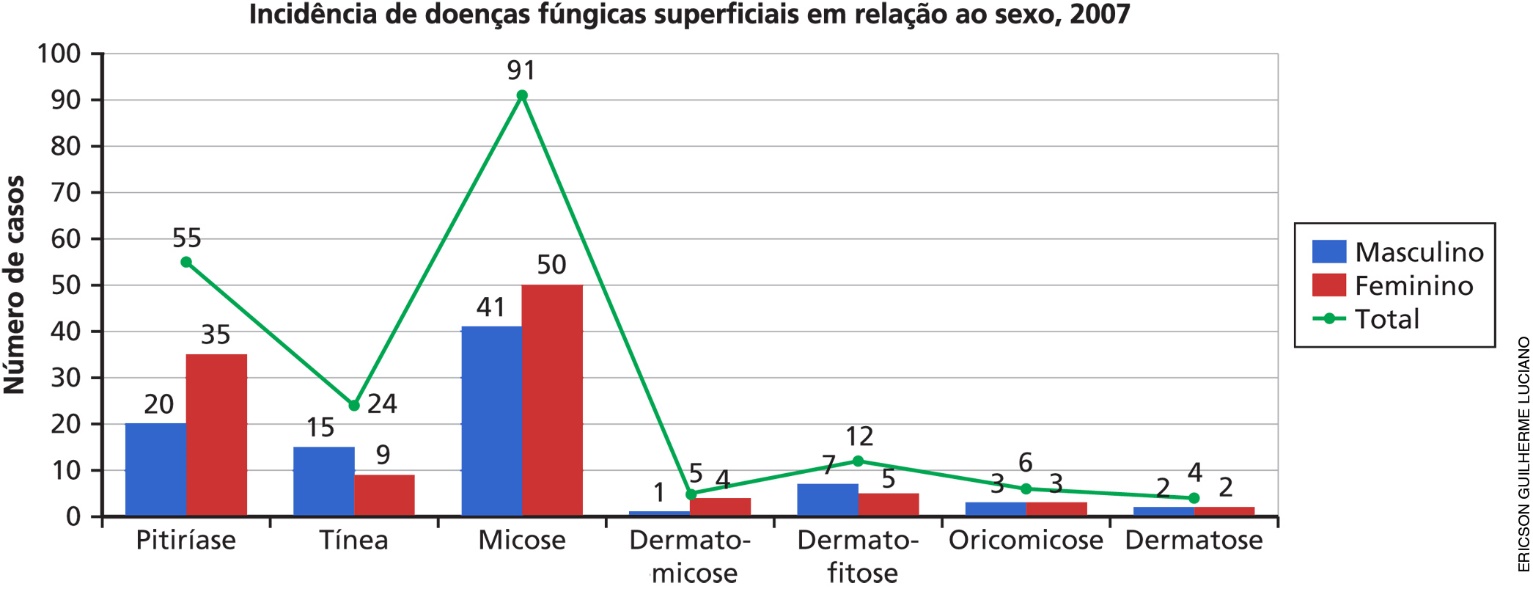 Observação: O termo micose, no gráfico, refere-se às doenças fúngicas que não foram identificadas na pesquisa.FONTE: Extraído de ARAÚJO, G. de M de L. et al. Micoses superficiais na Paraíba: análise comparativa e revisão literária. An. Bras. Dermatol. 2010; 85(6): 943-6. Disponível em: <http://www.scielo.br/pdf/abd/v85n6/v85n6a31.pdf>. (Acesso em: ago. 2018.)Inicialmente, informe à turma que o gráfico é resultado de uma pesquisa realizada na Paraíba, com 197 indivíduos que apresentavam sintomas de algum tipo de micose.Comece a leitura explicando que o eixo X (horizontal) indica tipos de doenças causadas por fungos e o eixo Y (vertical) indica o número de casos registrados em 2007. A cor azul corresponde ao número de homens infectados; a cor vermelha corresponde ao número de mulheres; e a cor verde corresponde à quantidade total de pessoas infectadas (por tipo de micose). A partir dessas orientações, aborde as seguintes questões:De acordo com o gráfico, qual é a doença mais frequente entre os indivíduos analisados? Qual das doenças é a menos frequente entre as mulheres? E entre os homens? Quais doenças afetaram igual quantidade de homens e mulheres? Segundo o gráfico, a micose é a doença mais frequente, de modo geral. A dermatose é a menos frequente entre as mulheres, e a dermatomicose, entre os homens. Já a onicomicose e a dermatose aparecem como as doenças que afetaram igual quantidade de homens e mulheres.Como atividade complementar, solicite que os alunos se organizem em duplas ou trios e elaborem cartazes com frases e imagens que indiquem formas de prevenção das micoses. Esses cartazes podem ser expostos em áreas comuns da escola, como o pátio, para que sejam vistos por toda a comunidade escolar.Para acompanhar a aprendizagem dos alunos, peça que eles construam uma tabela com os dados encontrados no gráfico. Em seguida, solicite que respondam à seguinte questão: “Já que o termo micose foi usado, no gráfico, para indicar doenças fúngicas superficiais não identificadas, a maior parte dos indivíduos analisados deveria receber um tratamento contra algum tipo específico de fungo? Ou contra fungos de diferentes espécies?”. Espera-se que os alunos concluam que deveria ser adotado um tratamento que combata diferentes espécies de fungos.Atividades1.	Encontre, no caça-palavras, três características dos fungos. Contorne as palavras encontradas.2.	Leia a afirmação abaixo e, em seguida, responda à questão.	Os fungos são classificados como vegetais. 	Você concorda com essa afirmação? Justifique.____________________________________________________________________________________________________________________________________________________________________________3.	Uma pessoa procurou um médico porque apresentava manchas em suas unhas, que também estavam quebradiças. O diagnóstico foi micose.	Aponte o nome do tipo de ser vivo que causa micose e, em seguida, explique o que pode ter facilitado a ocorrência da infecção nessa pessoa.__________________________________________________________________________________________________________________________________________________________________________________________________________________________________________________________________Respostas das atividades1.	2.	Espera-se que os alunos respondam que os fungos não são vegetais. Esses seres vivos não apresentam clorofila nem realizam fotossíntese.3.	Os seres vivos que causam as micoses se chamam fungos. É possível que, dentre outros fatores, a pessoa infectada não tenha enxugado adequadamente as mãos ou os pés, permitindo que esporos de fungos presentes no ar encontrassem ambiente favorável para se desenvolver em suas unhas.AutoavaliaçãoCritériosÓtimo desempenhoBom desempenhoPreciso melhorarReconheço que os fungos são formados por hifas e se reproduzem por meio de esporos.Identifico que os fungos se desenvolvem, preferencialmente, em ambientes quentes e úmidos.Reconheço que os fungos podem ser parasitas, causando doenças no ser humano.Estou consciente de que os fungos são essenciais para o equilíbrio ecológico do meio ambiente.